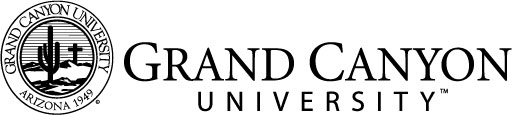 Language Milestone Timeline ChartReferences:Age RangeTypical Speech/ Language MilestonesPotential Causes of Speech/Language DelaysImplications for Learning for Children with DelaysEvidence-based Learning Strategies for Supporting Development in Children with DelaysBirth-3 Months1.2.3.4-6 Months1.2.3.7 Months-1 Year1.2.3.2-3 Years1.2.3.4-5 Years1.2.3.